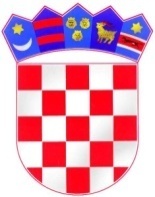 REPUBLIKA HRVATSKA                   ZADARSKA ŽUPANIJA               OPĆINA GRAČACOpćinsko izborno povjerenstvoKLASA: 013-03/18-01/1      URBROJ: 2198/31-02-18-14U Gračacu, 5. rujna 2018. g. 	Temeljem čl. 6. Odluke o mjesnim odborima i provedbi izbora u mjesnim odborima («Službeni glasnik Zadarske županije» 9/04, 19/12, 11/13), Općinsko izborno povjerenstvo Općine Gračac nakon izbora provedenih 2. rujna 2018. godine, utvrdilo je i objavljujeKONAČNE REZULTATE IZBORAZA IZBOR ČLANOVA/ČLANICA VIJEĆA MJESNOG ODBORA SRBI.	Od ukupno 850 birača upisanih u popis birača, glasovalo je 58 birača, odnosno 6,82 %, od čega je prema glasačkim listićima glasovao 58 birača, odnosno 6,82 %. 	Važećih listića bilo je 57, odnosno 98,28 %, a nevažeći 1, odnosno 1,72 %.II.Kandidacijska lista (ujedno i jedina):1. SAMOSTALNA DEMOKRATSKA SRPSKA STRANKA- SDSS   Nositelj liste: NEBOJŠA RAĐENOVIĆ		dobila je 57 glasova, odnosno 100%.III.	Na temelju rezultata, lista koja sudjeluje u diobi mjesta u Vijeću Mjesnog odbora Srb je:1. SAMOSTALNA DEMOKRATSKA SRPSKA STRANKA- SDSS   Nositelj liste: NEBOJŠA RAĐENOVIĆ ............s 5 od 5 mjestaIV.	U Vijeće Mjesnog odbora Srb izabrani su: SAMOSTALNA DEMOKRATSKA SRPSKA STRANKA- SDSSNositelj liste: NEBOJŠA RAĐENOVIĆNEBOJŠA RAĐENOVIĆGORAN NOVAKOVIĆTANJA RASTOVIĆDRAGAN LAJIĆRAJKA RAĐENOVIĆPREDSJEDNICA:Bojana Fumić, mag. iur.